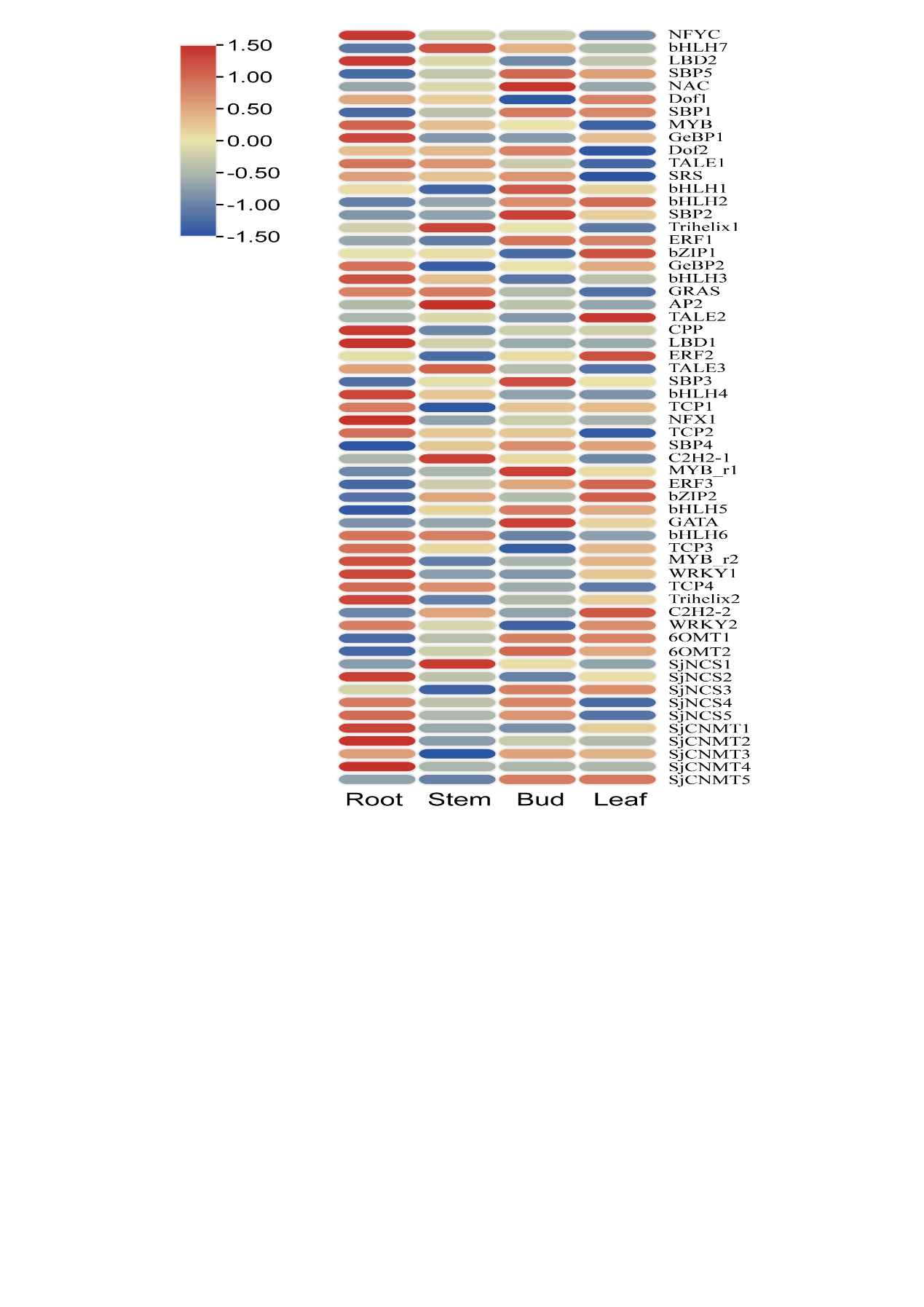 Figure S3. Expression patterns of 47 transcription factors in different tissues and CEP biosynthetic pathway genes in S. japonica.